PERNYATAAN KEASLIAN NASKAHKepada:Chief EditorJurnal InformatikaDengan Surat ini saya/kami menyatakan bahwa:Judul artikel: (Kajian Website Pendaftaran Peserta Pelatihan Pada Kemendag Dengan Pendekatan Technology Acceptance Model)Penulis: 	1. (Irawan Satriadi, M.Kom)             	2. (Amrin, S.Si, M.Kom)Telah disetujui oleh penulis yang akan diterbitkan dalam Jurnal Informatika, tidak mengandung plagiat secara keseluruhan ataupun sebagian, dan saat ini tidak sedang diajukan/diproses di jurnal lain.

Jakarta, (25 Januari 2020)

Penulis								Tanda Tangan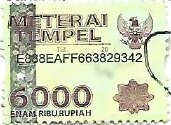 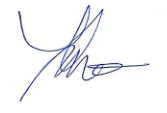 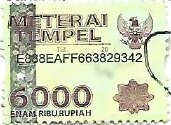 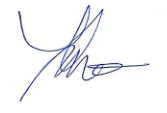 Penulis 1 (Irawan Satriadi, M.Kom)*				......................................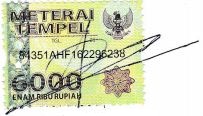 Penulis 2 (Amrin, S.Si, M.Kom)				......................................